【１】ダウンロード、インストール、アンインストール①「ダウンロード」して「インストール」する場合②「インストール」したソフトは、「アンインストール」して削除する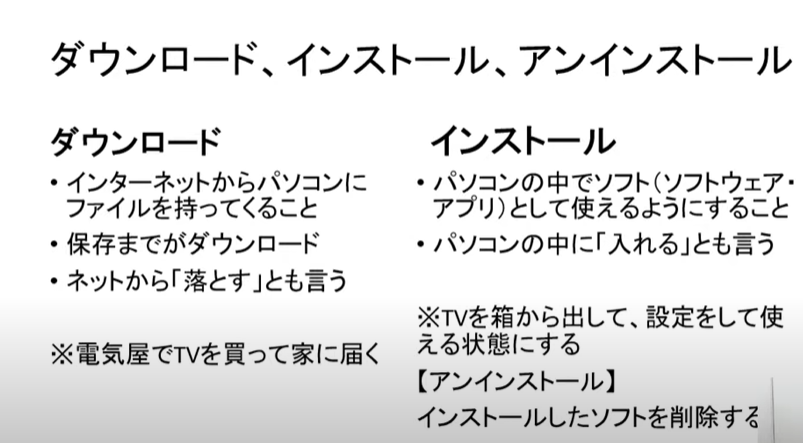 【２】圧縮、解凍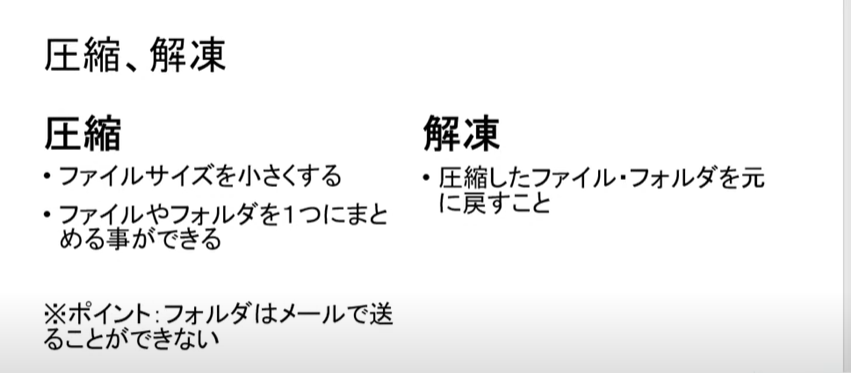 【３】拡張子とは①ファイル名の@「．」（ドット）より後ろの英語の部分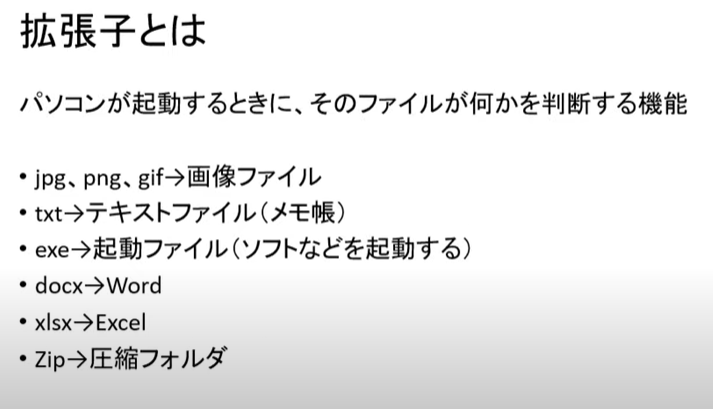 【４】「TeraPad」（テラパッド）（※メモ帳より高機能なソフト）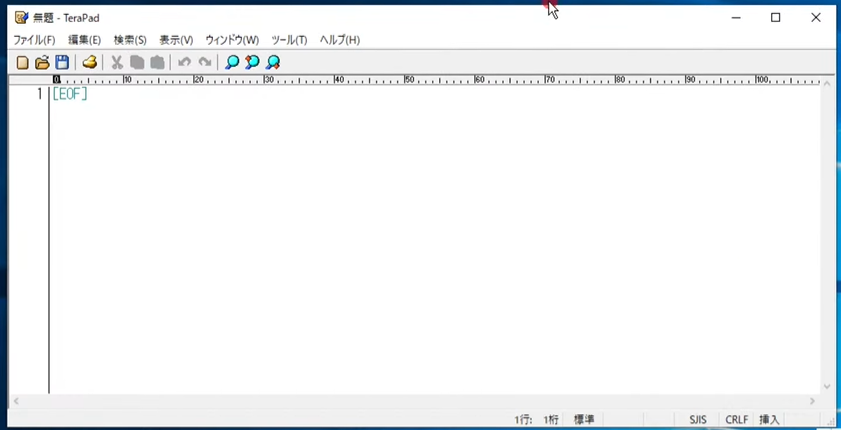 